■納める人不動産（土地や家屋）を売買、贈与、建築などによって取得した場合に、その不動産を取得した方が納めます。■納める額●不動産の価格（課税標準額）課税標準額となる価格は、原則として、不動産を取得したときの市町村の固定資産課税台帳に登録されている価格です。ただし宅地や宅地比準土地を202７年3月31日までに取得した場合は、固定資産課税台帳に登録されている価格の２分の１が課税標準額になります。●税　率　下表の税率が適用されます。■納める方法納める方法は、次の１または２の方法があります。不動産を取得した本人（あなた）が、日本国外に居住しているなどの理由により、直接申告及び納付することが困難な場合納税管理人を指定し、「納税管理人申告書・承認申請書」を府税事務所に提出してください。納税管理人とは、不動産を取得された方が、日本国外に住所等を有する場合に、不動産取得税の納税に関する事項を処理していただく方のことです。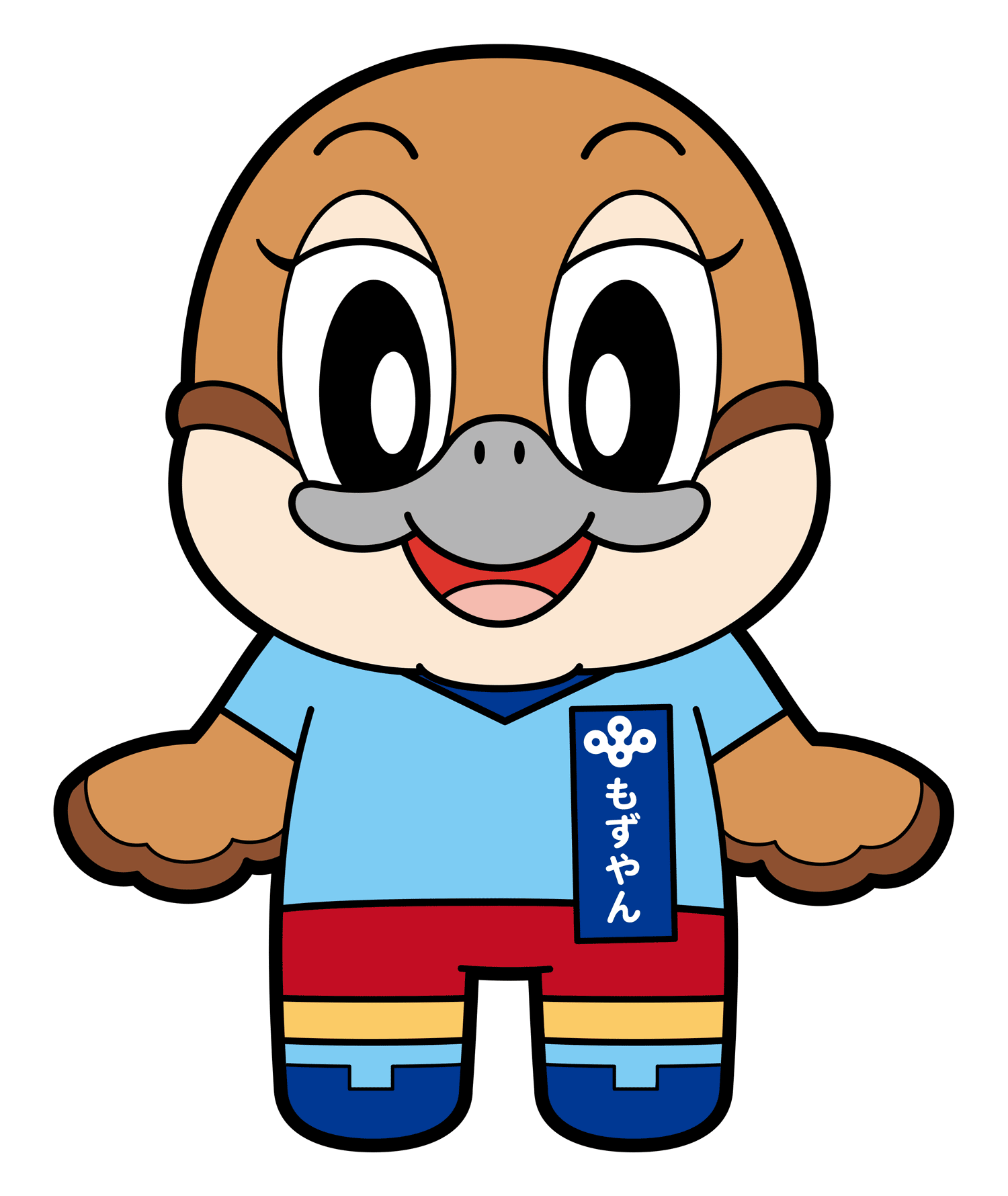 ２.本人（あなた）が、日本国内の金融機関等で直接納付できる場合あなたが、「不動産取得申告書」を府税事務所に提出してください。後日府税事務所から納税通知書（納付書）が送付されますので、納期限までに日本国内の金融機関等で納付してください。（日本国内の住所又は来日される日などを、府税事務所担当にお知らせください。）■お問合せ先ご不明な点があれば、府税事務所担当までメール、ＦＡＸ又は直接来所してお問い合せください。（日本語以外でのお問合せに対しては回答に時間を要する場合ありますので、ご了承ください。）種　類　　　取得した日土　地家　屋家　屋種　類　　　取得した日土　地住　宅住宅以外２００８年４月１日～２０２７年３月３１日３％３％４％